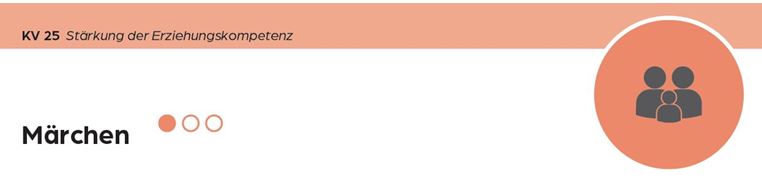 Lesen Sie das Märchen und bringen Sie die Wörter in die richtige Reihenfolge. .Spielen Sie den Dialog.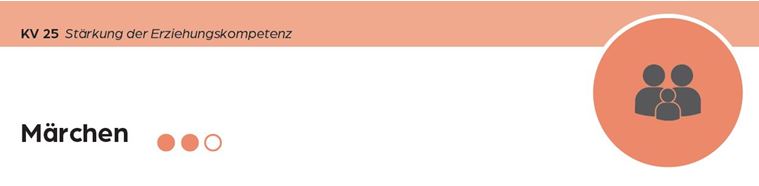 Lesen Sie das Märchen und bringen Sie die Wörter in die richtige Reihenfolge. .Hans kommt nach Hause. Schreiben Sie einen Dialog zwischen Mutter und Hans. Spielen Sie vor.	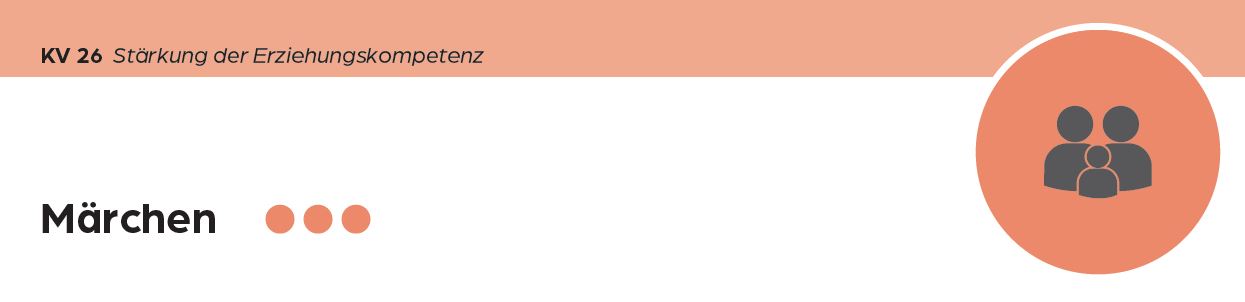 Lesen Sie das Märchen und bringen Sie die Wörter in die richtige Reihenfolge. .Was wäre passiert, wenn das Märchen anders verläuft? Sprechen Sie in der Gruppe und notieren Sie Ihre Ideen.Hans bringt das Gold nach Hause.Hans ist traurig, weil er nichts mit nach Hause bringt.Hans trifft auf dem Weg nach Hause eine Frau und heiratet.